６：プライマリケア医から腎臓専門医への依頼状　(令和3年7月改訂版)横浜CKD連携協議会精査依頼書令和　　年　　月　　日紹介先	　　　　　　　　　病院　　　　　紹介元クリニック・医院名　　　　　　　　　　　診療科・医師名　　　　　　科　　　　　　　　先生　　医師氏名　　　　　　　　　  先生　・依頼理由(複数チェック可)CKD原疾患診断　		□ＣＫＤ今後の治療方針	□ＣＫＤ患者教育・食事指導□ 腎不全療法選択外来受診　 □腎性貧血治療導入　　□高カリウム血症治療導入 □ 検査のみ希望(検査名　　　　　　　　　)　□その他(　　　　　　　　　　　　　　　)・CKD関連検査結果(下記以外の検査データのコピーもお願い致します)ｅＧＦＲは必須項目ではありません。紹介基準は、あくまで参考ですので、これより軽度でのご紹介でもかまいません。患者の処方内容(別紙処方箋のコピーでも可)(　　　　　　　　　　　　　　　　　　　　　　　　　　　　　　　　　　　　　　　　　)――当院の希望――下記の検査・治療は、当院で施行困難なため、お返事の際、ご考慮ください当院では、当患者において、下記のCKD病診連携を希望しますかかりつけ医から腎臓専門医・専門医療機関への紹介基準作成：日本腎臓学会、 監修：日本医師会(WEB: https://jsn.or.jp/topics/notice/_3410.php)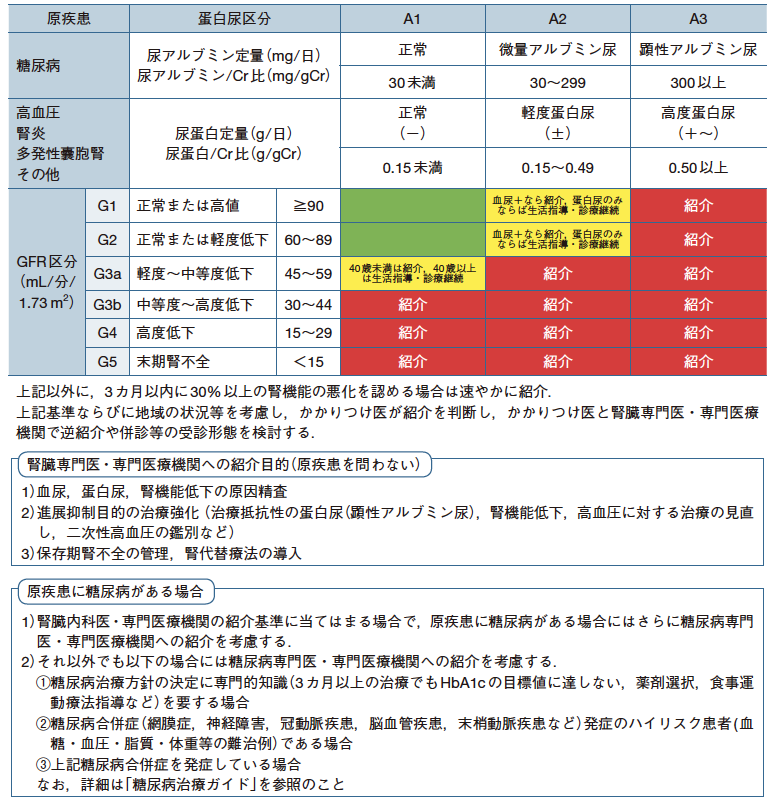 患者氏名生年月日　　㍽・㍼・㍻　　年　　月　　日(　　　歳)　　(男・女)住所　　　　　　　　　　　　　　　　　　　　　　　　　TEL年／月／日／　　／／　　／／　　／腎臓学会基準（次ページ）に加えての本協議会紹介基準下記項目のどれか１つあれば、ご紹介ください血清Cr(クレアチニン)腎臓学会基準（次ページ）に加えての本協議会紹介基準下記項目のどれか１つあれば、ご紹介くださいｅＧＦＲ・3ヶ月以内に30％以上の腎機能の悪化を　　　　認める場合は必ず紹介・尿蛋白２＋以上の場合は必ず紹介・尿蛋白/尿潜血共に１＋以上・２回続けてeGFR50未満・２回続けてCr男性1.5女性1.2mg/dL以上尿蛋白定性・尿蛋白/尿Cr比・3ヶ月以内に30％以上の腎機能の悪化を　　　　認める場合は必ず紹介・尿蛋白２＋以上の場合は必ず紹介・尿蛋白/尿潜血共に１＋以上・２回続けてeGFR50未満・２回続けてCr男性1.5女性1.2mg/dL以上尿アルブミン/尿Cr比・3ヶ月以内に30％以上の腎機能の悪化を　　　　認める場合は必ず紹介・尿蛋白２＋以上の場合は必ず紹介・尿蛋白/尿潜血共に１＋以上・２回続けてeGFR50未満・２回続けてCr男性1.5女性1.2mg/dL以上尿潜血・3ヶ月以内に30％以上の腎機能の悪化を　　　　認める場合は必ず紹介・尿蛋白２＋以上の場合は必ず紹介・尿蛋白/尿潜血共に１＋以上・２回続けてeGFR50未満・２回続けてCr男性1.5女性1.2mg/dL以上Ｈｂ(ヘモグロビン)・3ヶ月以内に30％以上の腎機能の悪化を　　　　認める場合は必ず紹介・尿蛋白２＋以上の場合は必ず紹介・尿蛋白/尿潜血共に１＋以上・２回続けてeGFR50未満・２回続けてCr男性1.5女性1.2mg/dL以上診察室血圧／／／・3ヶ月以内に30％以上の腎機能の悪化を　　　　認める場合は必ず紹介・尿蛋白２＋以上の場合は必ず紹介・尿蛋白/尿潜血共に１＋以上・２回続けてeGFR50未満・２回続けてCr男性1.5女性1.2mg/dL以上現病歴合併疾患　□高血圧	□糖尿病　□脂質異常症　□喫煙歴あり　□狭心症・心筋梗塞　　　　　□心房細動　□心不全　□TIA・脳梗塞　□ASO　□飲酒歴あり□eGFR算定		□尿中アルブミン検査		□１日蓄尿検査□CKD栄養指導	□エリスロポエチン皮下注　　□尿蛋白/尿Cr比□尿アルブミン/尿Cr比　　□その他(　　　　　　　　　　　　　　　　　　　)□貴院精査終了後、当院で加療希望	□今後、CKDについては、貴院と当院で併診希望□今後、CKDについては、貴院あるいはCKD専門のかかりつけ医で加療希望□その他(　　　　　　　　　　　　　　　　　　　)